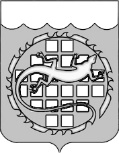 ПРЕДПИСАНИЕ № 10об устранении нарушений законодательства Российской Федерациио контрактной системе в сфере закупокг.Озерск										      27.11.2015Инспекция Контрольно-счетной палаты Озерского городского округа           в составе:руководителя инспекции:	-	Поспеловой И.Ю. – начальника отдела правового и документационного обеспечения Контрольно-счетной палаты Озерского городского округа, 	члена инспекции:	-	Ляшук Е.Н. – инспектора-ревизора Контрольно-счетной палаты Озерского городского округа,по результатам плановой проверки соблюдения Муниципальным бюджетным общеобразовательным учреждением «Средняя общеобразовательная школа №24» при осуществлении закупок требований законодательства Российской Федерации и иных нормативных правовых актов Российской Федерации о контрактной системе в сфере закупок, на основании акта плановой проверки от 27.11.2015 № 23, в соответствии с частью 22 статьи 99 Федерального закона от 05.04.2013 № 44-ФЗ «О контрактной системе в сфере закупок товаров, работ, услуг для обеспечения государственных и муниципальных нужд» (далее – Федеральный закон № 44-ФЗ)ПРЕДПИСЫВАЕТ:директору Муниципального бюджетного общеобразовательного учреждения «Средняя общеобразовательная школа №24»:1.	В срок по 09.12.2015 устранить нарушения:1.1.	части 3 статьи 103 Федерального закона № 44-ФЗ путем направления в федеральный орган исполнительной власти, осуществляющий правоприменительные функции по кассовому обслуживанию исполнения бюджетов бюджетной системы Российской Федерации, информации                   о заключении:-	с Муниципальным унитарным многоотраслевым предприятием коммунального хозяйства дополнительного соглашения от 31.03.2015                  к договору от 20.02.2015 № 46/15-Т теплоснабжения на сумму 74 300 руб. 00 коп. -	с Муниципальным унитарным многоотраслевым предприятием коммунального хозяйства дополнительного соглашения от 31.03.2015                   к договору от 20.02.2015 № 455/15-ВС холодного водоснабжения                         и водоотведения на сумму 1 394 900 руб. 00 коп.1.2.	части 2 статьи 103 Федерального закона № 44-ФЗ путем включения в реестр контрактов следующего документа:-	приложений к договору от 12.10.2015 № 0169300044215000433-0087909-02, заключенного на сумму 157 587 руб. 07 коп.1.3.	части 9 статьи 94 Федерального закона от 05.04.2013 № 44-ФЗ         «О контрактной системе в сфере закупок товаров, работ, услуг для обеспечения государственных и муниципальных нужд» путем размещения на официальном сайте информации о поставленном товаре, об оказанной услуге в форме отчета:-	об исполнении договора от 19.06.2015 № 0169300044215000154-0087909-02 на поставку офисной бумаги формата А4 на сумму                     85 689 руб. 26 коп.2.	В срок по 11.12.2015 представить в адрес Контрольно-счетной палаты Озерского городского округа, заверенные надлежащим образом копии документов, подтверждающие исполнение пункта 1 настоящего предписания.Настоящее предписание может быть обжаловано в установленном законом порядке.Руководитель инспекции                                                                И.Ю. ПоспеловаЧлен инспекции                                                                                Е.Н. ЛяшукОдин экземпляр предписания получил    _______________							                      (дата)_________________________		______________		_________________           (должность руководителя)		                               (подпись)			(ф.и.о.)КОНТРОЛЬНО-СЧЕТНАЯ ПАЛАТАОЗЕРСКОГО ГОРОДСКОГО ОКРУГА                                                                   Директору                                                                   Муниципального                                                                   бюджетного общеобразовательного                                                                   учреждения «Средняя                                                                   общеобразовательная школа №24»Н.Э. Азиевой               456780, Челябинская область,               г. Озерск, ул. Лермонтова, 19